В целях активизации и развития деятельности общероссийской общественно-государственной детско-юношеской организации «Российское движение школьников» среди обучающихся муниципальных образовательных учреждений и в соответствии с муниципальной программой «Развитие образования в городе Ярославле» на 2021-2023 годыПРИКАЗЫВАЮ:1. Провести в феврале-мае, сентябре-декабре 2022 года серию образовательных семинаров для активистов Российского движения школьников «Команда РДШ».2. Поручить организацию и проведение серии образовательных семинаров для активистов Российского движения школьников «Команда РДШ» муниципальному образовательному учреждению дополнительного образования «Ярославский городской Дворец пионеров».3. Утвердить положение о проведении серии образовательных семинаров для активистов Российского движения школьников «Команда РДШ» (приложение).4. Директору муниципального образовательного учреждения дополнительного образования «Ярославский городской Дворец пионеров» (Попова Л.В.):4.1. Представить в департамент на согласование заместителю директора          (Ильина Е.А.) смету расходов на проведение образовательных семинаров.4.2. Произвести оплату расходов в соответствии со сметой за счёт средств, предусмотренных муниципальной программой «Развитие образования в городе Ярославле» на 2021-2023 годы.5. Контроль за исполнением приказа возложить на начальника отдела дополнительного образования и воспитательной работы Абрамову Е.Г.Директор департамента 									    Е.А.ИвановаПриложение УТВЕРЖДЕНОприказом департамента образования мэриигорода Ярославля от 10.01.2022 № 01-05/1Положениео серии образовательных семинаров для активистов РДШ «Команда РДШ»Общие положенияОрганизатор серии образовательных семинаров для активистов РДШ «Команда РДШ» (далее – мероприятие) — муниципальное образовательное учреждение дополнительного образования «Ярославский городской Дворец пионеров».Учредитель - департамент образования мэрии города Ярославля.Цель и задачи мероприятияМероприятие проводится  с целью создания условий для активизации и развития деятельности общероссийской общественно-государственной детско-юношеской организации «Российское движение школьников» среди обучающихся города Ярославля.Задачи:- Выявление и поддержка активистов, проявляющей интерес к деятельности РДШ;- повышение профессионального уровня юных активистов и школьных групп, реализующих мероприятия РДШ;- выстраивание взаимодействия между активистами РДШ города.Участники мероприятияК участию в образовательных семинарах приглашаются:- представители школьных активов города,- учащиеся муниципальных образовательных учреждений любого типа в возрасте 12-17 лет.Состав делегации - не ограничен.Сроки проведения и основные мероприятияОбразовательные семинары проходят в течение учебного года (февраль-май и сентябрь-декабрь) в формате онлайн каждый первый вторник месяца в 15.00, в случае изменения формата проведения участники будут информированы об этом заранее. За 1 день до проведения семинара участникам будут отправлены ссылки для подключения.План-сетка мероприятий серии семинаровУсловия участияДля участия в первом образовательном семинаре необходимо в срок до 30.01.2022 включительно подать сканированный вариант заявки с темой письма «Команда РДШ от № ОУ» по адресу young-yar@yandex.ru. Заявка заполняется по установленной форме, с подписью и печатью руководителя образовательной организации.Об участии в каждом последующем семинаре необходимо уведомить Организатора посредством заявки не позднее, чем за три дня до начала семинара.  В итоговом мероприятии могут принять участие команды, прошедшие минимум два семинара. Подведение итогов:Все команды по окончании образовательных семинаров получат электронные свидетельства участников.Команды, занявшие I, II, III места в итоговом мероприятии, будут награждены  призами.Контактная информация:   8-903-829-56-54 – Боковая Дарья Анатольевна, муниципальный куратор РДШ;30-93-51 (тел./факс) – Отдел гражданского образования и поддержки социальных инициатив детей и молодежи;young-yar@yandex.ru – электронная почта.https://vk.com/yarrdsh - страница РДШ_город Ярославль «ВКонтакте»Заявкана участие в первом образовательном семинаре для активистов РДШ«Команда РДШ»1 февраля в 15.00 от ___________________________________________________Название учреждения, волонтерского отряда (при наличии)ФИО руководителя, контактные данные__________________________________С положением ознакомлены и согласны.Дата                                                                                    Подпись                                                                                                М.П.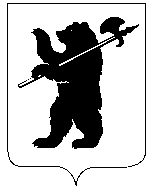 ДЕПАРТАМЕНТ ОБРАЗОВАНИЯМЭРИИ ГОРОДА ЯРОСЛАВЛЯПРИКАЗДЕПАРТАМЕНТ ОБРАЗОВАНИЯМЭРИИ ГОРОДА ЯРОСЛАВЛЯПРИКАЗДЕПАРТАМЕНТ ОБРАЗОВАНИЯМЭРИИ ГОРОДА ЯРОСЛАВЛЯПРИКАЗ10.01.202210.01.2022№ 01-05/1О проведении серии образовательных семинаров для активистов Российского движения школьников «Команда РДШ»ТемаДата и время1 семинарКалендарь событий РДШ761.02.2022, 15:002 семинарРДШ Медиа1.03.2022, 15:003 семинарВсероссийские мероприятия, проекты и акции5.04.2021 15:00Итоговое мероприятиеПрактическое применение полученных знаний (награждение активных участников семинаров)19.05.2021 15:004 семинарВсе в школу, а с РДШ сразу в универ!6.09 15.005 семинар4.10 15.006 семинар1.11 15.00Итоговое мероприятиеПрактическое применение полученных знаний (награждение активных участников семинаров)6.12.15.00№ п/пФИО участникаКласс1.2.3.4.5.6.7….